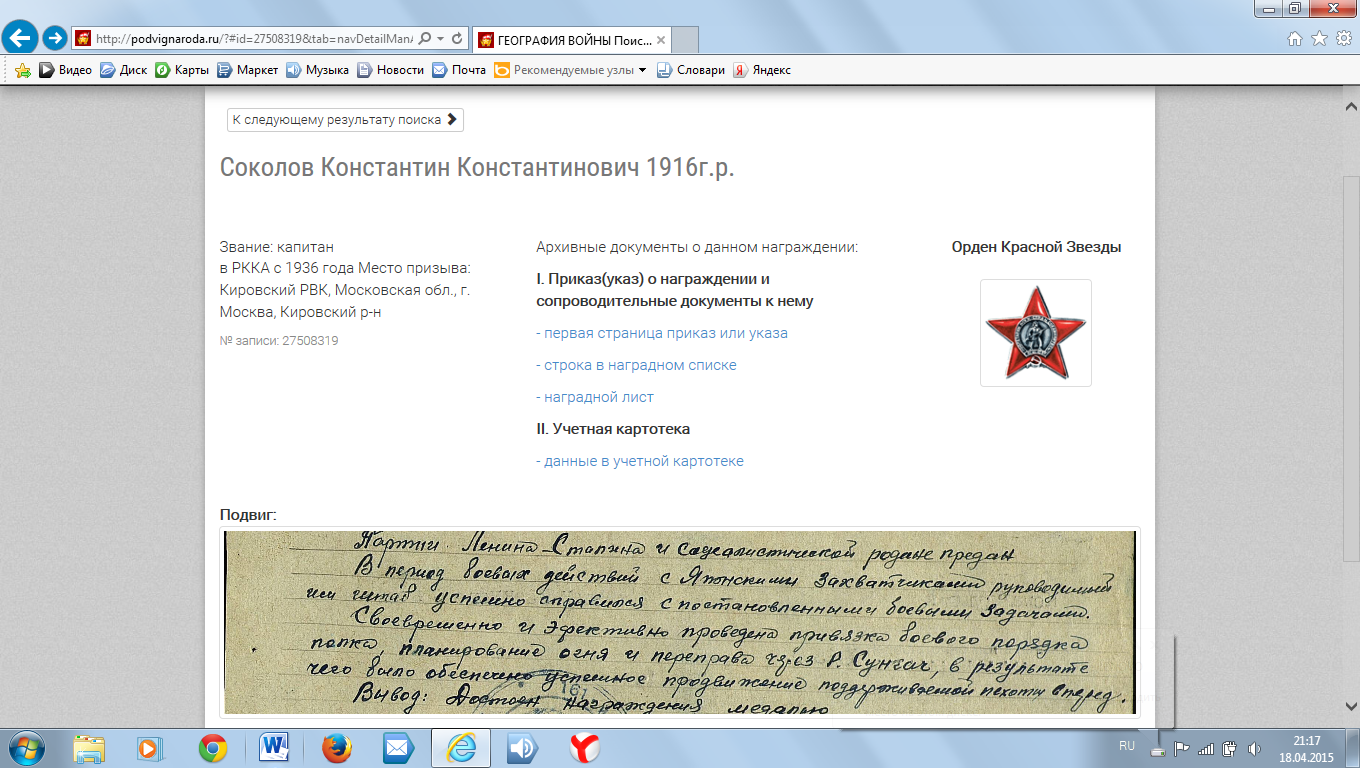 К предыдущему результату поиска   К следующему результату поиска Соколов Константин КонстантиновичГод рождения: __.__.1916
капитан 
в РККА с __.__.1936 года 
место рождения: Ярославская обл., Угличский р-н, д. Хомяково № записи: 1507744339

Перечень наград 
05.10.1945Орден Красной Звезды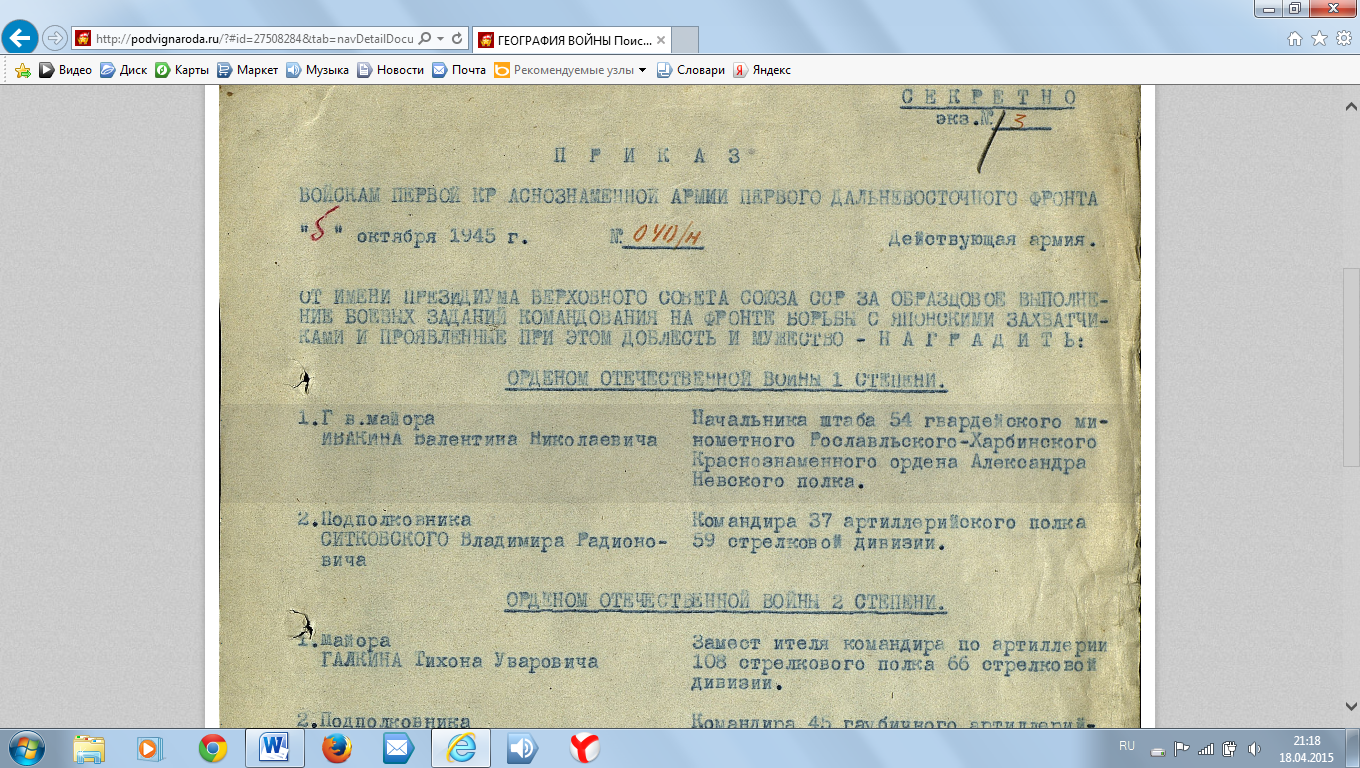 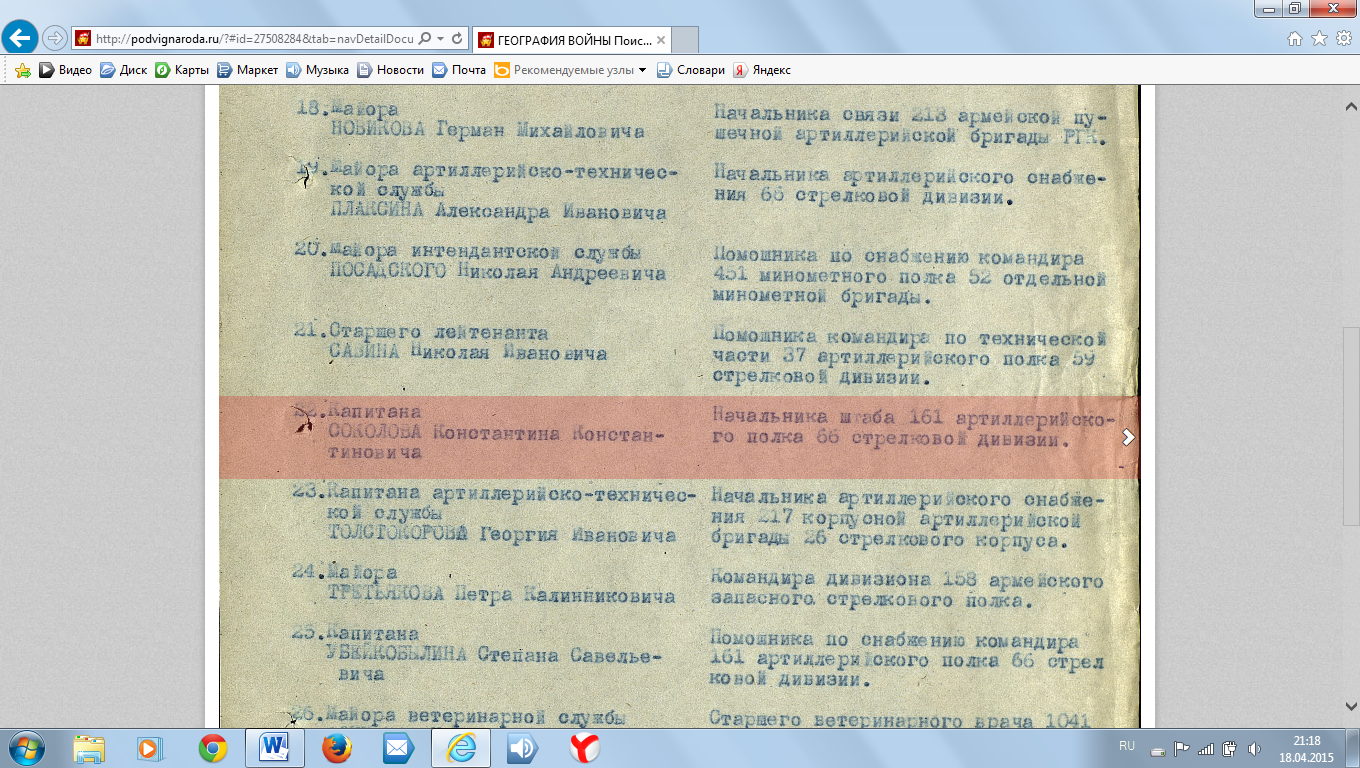 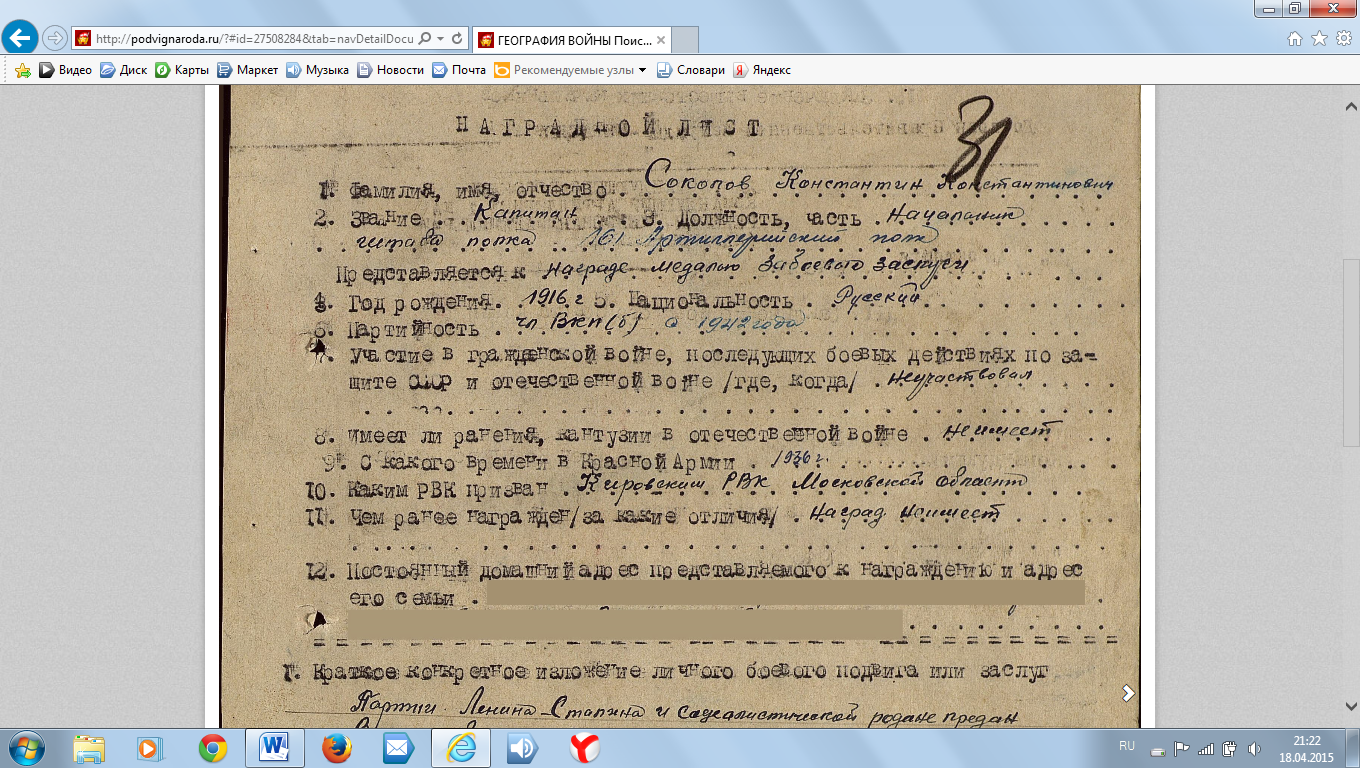 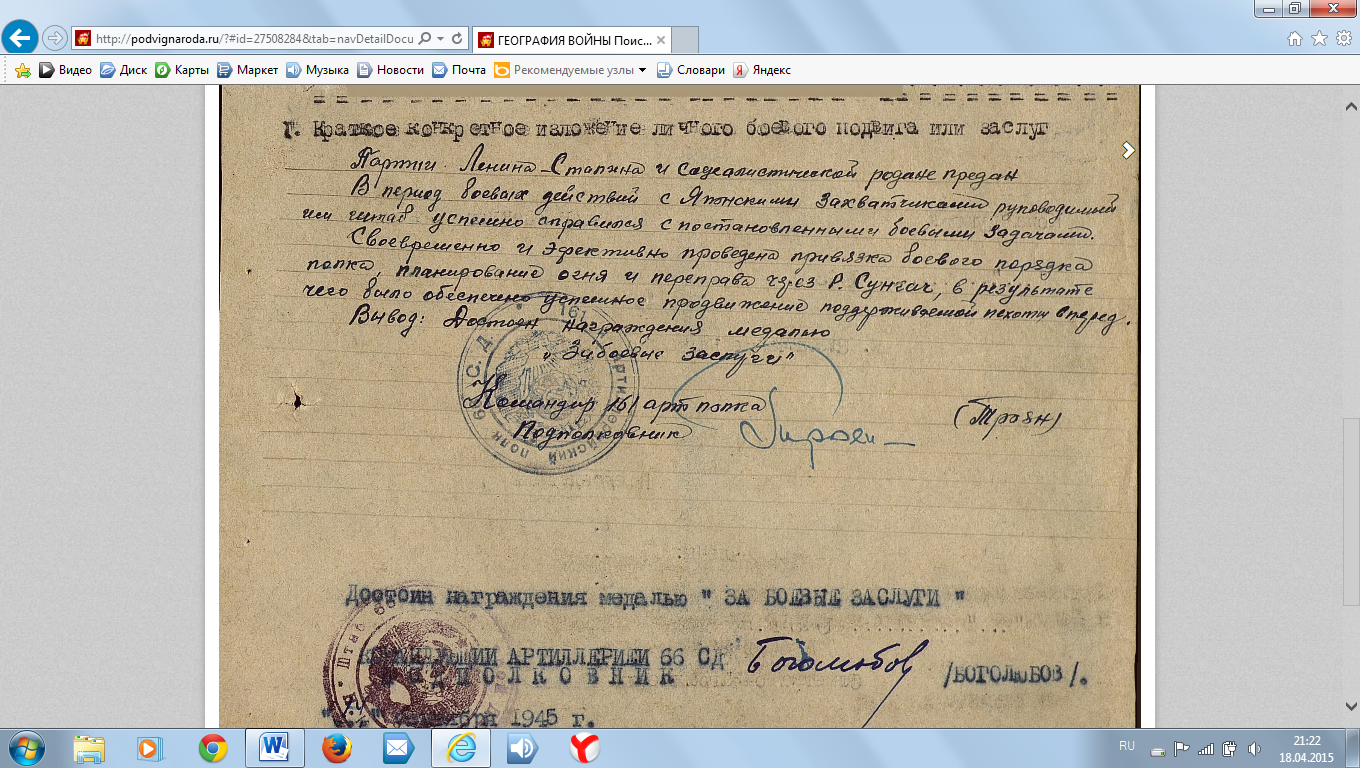 